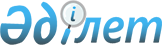 О внесении изменения в решение маслихата от 22 октября 2010 года № 291 "Об определении порядка и размера оказания жилищной помощи"
					
			Утративший силу
			
			
		
					Решение маслихата города Аркалыка Костанайской области от 10 февраля 2012 года № 14. Зарегистрировано Управлением юстиции города Аркалыка Костанайской области 21 февраля 2012 года № 9-3-163. Утратило силу решением маслихата города Аркалыка Костанайской области от 20 марта 2015 года № 236

      Сноска. Утратило силу решением маслихата города Аркалыка Костанайской области от 20.03.2015 № 236 (вводится в действие по истечении десяти календарных дней после дня его первого официального опубликования).      В соответствии с пунктом 2 статьи 97 Закона Республики Казахстан от 16 апреля 1997 года "О жилищных отношениях", постановлением Правительства Республики Казахстан от 30 декабря 2009 года № 2314 "Об утверждении Правил предоставления жилищной помощи", Аркалыкский городской маслихат РЕШИЛ:



      1. Внести в решение маслихата "Об определении порядка и размера оказания жилищной помощи" от 22 октября 2010 года № 291 (зарегистрированное в Реестре государственной регистрации нормативных правовых актов за № 9-3-134, опубликованное 3 декабря 2010 года в газете "Торгай") следующее изменение:



      в приложении к указанному решению:

      абзац второй пункта 1 изложить в новой редакции:

      "расходов на содержание жилого дома (жилого здания) семьям (гражданам), проживающим в приватизированных жилых помещениях (квартирах) или являющимся нанимателями (поднанимателями) жилых помещений (квартир) в государственном жилищном фонде;".



      2. Настоящее решение вводится в действие по истечении десяти календарных дней после дня его первого официального опубликования.      Председатель внеочередной сессии

      Аркалыкского городского маслихата          А. Муканов      Секретарь Аркалыкского

      городского маслихата                       Н. Шалдыбаев      СОГЛАСОВАНО:      Начальник государственного учреждения

      "Отдел занятости и социальных программ

      акимата города Аркалыка"

      __________________ К. Омарова      Начальник государственного учреждения

      "Отдел финансов акимата города Аркалыка"

      _________________ А. Мухамбетжанова      Начальник государственного учреждения

      "Отдел экономики и бюджетного

      планирования акимата города Аркалыка"

      _________________ Н. Гайдаренко
					© 2012. РГП на ПХВ «Институт законодательства и правовой информации Республики Казахстан» Министерства юстиции Республики Казахстан
				